7. 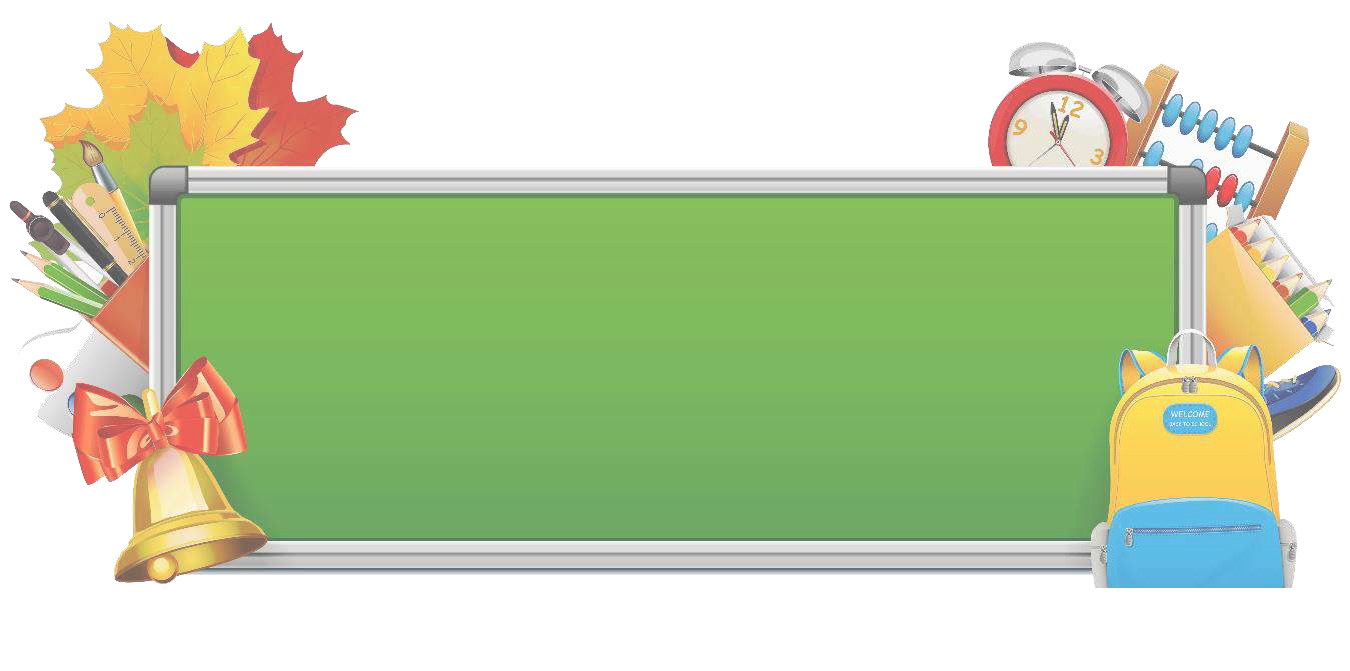 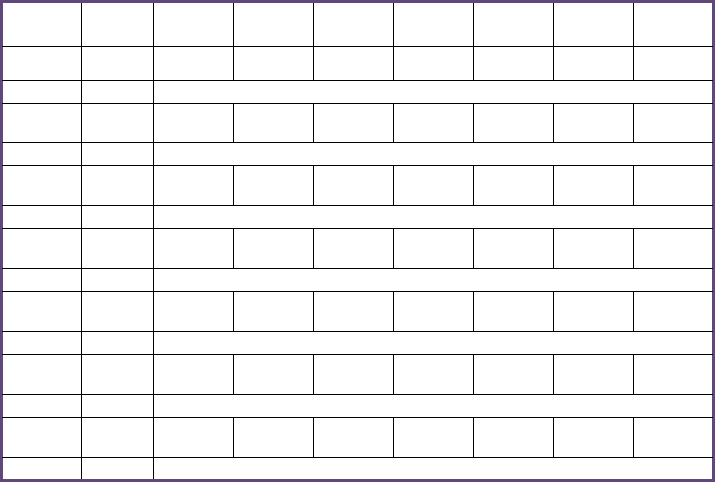 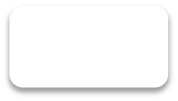 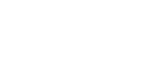 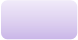 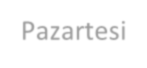 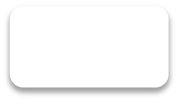 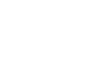 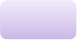 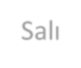 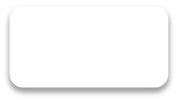 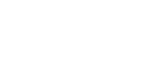 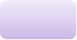 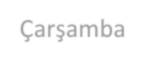 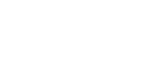 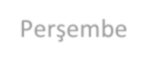 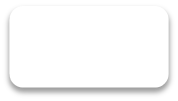 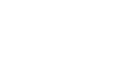 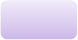 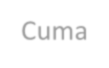 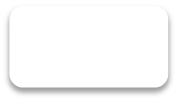 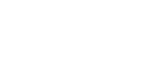 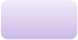 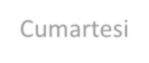 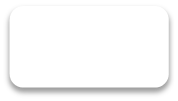 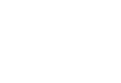 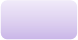 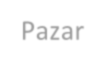 Saat Kendi Saatlerin 16.00-16.20 Günlük Tekrar Günlük Tekrar Günlük Tekrar Günlük 
	Tekrar Günlük Tekrar Haftalık Tekrar 16.20-16.30 10 Dakika Mola 16.30-17.30 Ödev Ödev Ödev Ödev Ödev Ödev 17.30-18.30 60 Dakika Mola 18.30-19.00 Matematik Türkçe Matematik 	Sosyal 
Bilgiler Matematik Türkçe 19.00-19.10 10 Dakika Mola 19.10-19.40 Türkçe Matematik Türkçe Matematik Türkçe Matematik 19.40-20.00 20 Dakika Mola 20.00-20.30 Fen  Bilimleri Sosyal Bilgiler Fen  Bilimleri Türkçe Fen  Bilimleri İngilizce 20.30-20.40 10 Dakika Mola 20.40-21.10 İngilizce Fen  Bilimleri Din  Kültütü İngilizce Sosyal Bilgiler Din  Kültütü 21.10-22.10 Dinlenme 22.10-22.40 Kitap  Okuma     Kitap  Okuma   Kitap  Okuma     Kitap  Okuma   Kitap  Okuma      Kitap  Okuma   Kitap  Okuma 22.40 Uyuma Saati Not: Çalışma programı örnek olup,  çalışma saatlerini kendinize  göre  güncelleyebilirsiniz.  İhtiyacınıza göre  konu çalışabilir veya test çözebilirsiniz. SINAV SONUÇLARIM DÖNEM 1. 2. DERS 1. SINAV 2. SINAV ORT. 1. SINAV 2. SINAV ORT. TÜRKÇE MATEMATİK FEN BİLİMLERİ SOSYAL BİLGİLER İNGİLİZCE DİN KÜLTÜRÜ BİLİŞİM TEKNOLOJİLERİ         BAŞARI  TESADÜF DEĞİLDİR. 